MATRIZ DE OBJETIVOS, RISCOS E CONTROLE – CADASTRO NO TEAMAUDITA seguir serão apresentadas as instruções para cadastrar os dados da matriz de objetivos, riscos e controles no TeamAudit.CADASTRAR OBJETIVOSAcessar o menu Riscos e Controles > Contexto > ObjetivoClicar em Novo Registro 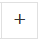 Selecionar o nome da unidade auditada e o do respectivo ciclo em ComposiçãoEm Objetivo, clicar no 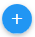 Preencher campo Nome com o nome do objetivoPreenhcer campo Descrição (descrever suas características, metas e prazos e especificar se decorre de Planejamento Estratégico, PPA, norma ou outro documento pertinente)Selecionar Categoria (optar por uma das categorias previstas no COSO: operacional, divulgação ou conformidade)Salvar 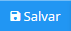 Mais uma vez salvar 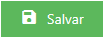 Objetivo foi cadastradoalterar OU excluir OBJETIVO cadastradoAcessar o menu Riscos e Controles > Contexto > ObjetivoUtilizar a ferramenta de pesquisa  para encontrar o objetivo que será alterado ou excluído 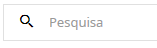 Clicar em Editar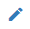 Realizar as alterações e clicar em  ou clicar em  caso deseje excluir o objetivo cadastrado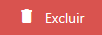 CADASTRAR RISCOSAcessar o menu Riscos e Controles > Contexto > ObjetivoUtilizar a ferramenta de pesquisa  para encontrar o objetivo do processo ao qual um risco será associadoClicar em Editar  ao lado direito do objetivo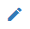 Clicar em 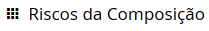 Clicar em Novo Registro Clicar novamente em Novo Registro 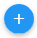 Escopo: CGEPBNota: A nomenclatura dos riscos a serem cadastrados observará ao padrão: NOME DO CICLO/PROCESSO DA AUDITORIA + NOME DO RISCOExemplo: GESTÃO – Insuficiência de recursos financeirosPreencher campo Nome com o nome do riscoPreenhcer campo Descrição (descrever suas características ou descrever os fatores de risco)Selecionar Origem: PadrãoSelecionar Categoria/Natureza referente ao riscoSelecionar Tipo: RiscoSalvar 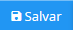 Registrar o valor do Impacto Inerente e da Probabilidade InerenteSalvar ALTERAR/EXCLUIR RISCO cadastradoAcessar o menu Riscos e Controles > Contexto > ObjetivoUtilizar a ferramenta de pesquisa  para encontrar o objetivo do processo ao qual um risco foi associado Clicar em Identificar o risco que será alterado/excluídoClicar em Excluir e confirmar a exclusão ou clicar em Alterar realizar as alterações nas informações do risco e, em seguida, salvar as alterações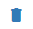 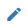 CADASTRAR controlesAcessar o menu Riscos e Controles > Contexto > ObjetivoUtilizar a ferramenta de pesquisa  para encontrar o objetivo do processo ao qual um controle será associadoClicar em Editar  ao lado direito do objetivoClicar em Identificar o risco que será associado com o controleClicar em Editar  ao lado direito do referido riscoClicar em 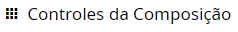 Clicar em Novo Registro Clicar novamente em Novo Registro Escopo: CGEPBNota: A nomenclatura dos controles a serem cadastrados observará ao padrão: NOME DO CICLO/PROCESSO DA AUDITORIA + NOME DO CONTROLEExemplo: GESTÃO – Revisão da proposta orçamentáriaNota: Ao cadastrar o CONTROLE INEXISTENTE (para situação de riscos sem atividade de controle associada) não é necessário inserir o nome do ciclo/processoExemplo: Controle InexistentePreencher campo Nome com o nome do controlePreenhcer campo Descrição (descrever suas características)Selecionar Periodicidade RevisãoSelecionar Periodicidade ExecuçãoSelecionar Proposta ControleSalvar Registrar o valor do Impacto Residual, da Probabilidade Residual e da Efetividade ControleNota: No caso de CONTROLE INEXISTENTE o valor do impacto residual e da probabilidade residual será obrigatoriamente igual ao valor do impacto inerente e da probabilidade inerente. O valor da efetividade controle será “baixo”.Salvar ALTERAR/EXCLUIR CONTROLE cadastradoAcessar o menu Riscos e Controles > Contexto > ObjetivoUtilizar a ferramenta de pesquisa  para encontrar o objetivo do processo ao qual um controle será associadoClicar em Editar  ao lado direito do objetivoClicar em Identificar o risco que está associado com o controleClicar em Editar  ao lado direito do referido riscoClicar em Identificar o controle que será alterado/excluídoClicar em Excluir e confirmar a exclusão ou clicar em Alterar realizar as alterações nas informações do controle e, em seguida, salvar as alterações.